08.05.2020r.Biologia klasa 8 bDrodzy uczniowie zapoznajcie się z tematem lekcji zgodnie z moją instrukcją, krok po kroku. Pojawiające się w przebiegu lekcji ćwiczenia rozwiązujecie w zeszycie ćwiczeń.  Niczego nie pomijajcie, ułatwi to Wam zrozumienie lekcji. Proszę o terminowe przesyłanie prac na adres mailowy nauczyciela biologiasp16@onet.pl   Prace podlegają ocenie bądź zaliczeniu.Temat: Zależności pokarmowe. (temat i cele lekcji zapisujesz w zeszycie przedmiotowym)Cele lekcji:- poznasz poziomy pokarmowe występujące w ekosystemie- dowiesz się, czym są łańcuchy pokarmowe i sieci pokarmowePrzebieg lekcji:1. W ekosystemie jeden organizm jest pokarmem innego - mówimy, że są one powiązane zależnościami pokarmowymi. Na przykład weźmy pod uwagę trzy gatunki: dąb, kornik, dzięciołUstawiamy je w kolejności od zjadanych do zjadającychdąb				kornik 				dzięciołw ten sposób tworzymy łańcuch pokarmowy2. Przykłady łańcuchów pokarmowych w różnych ekosystemach.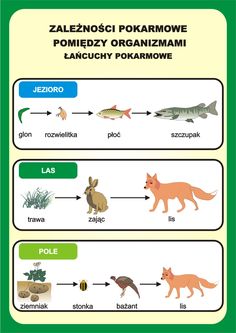 3. Poćwicz układanie łańcuchów pokarmowych: https://learningapps.org/9527522 4. Organizmy, które pozyskują pokarm w podobny sposób, zajmują to samo miejsce w łańcuchach pokarmowych. Takie grupy organizmów nazywamy poziomami troficznymi. 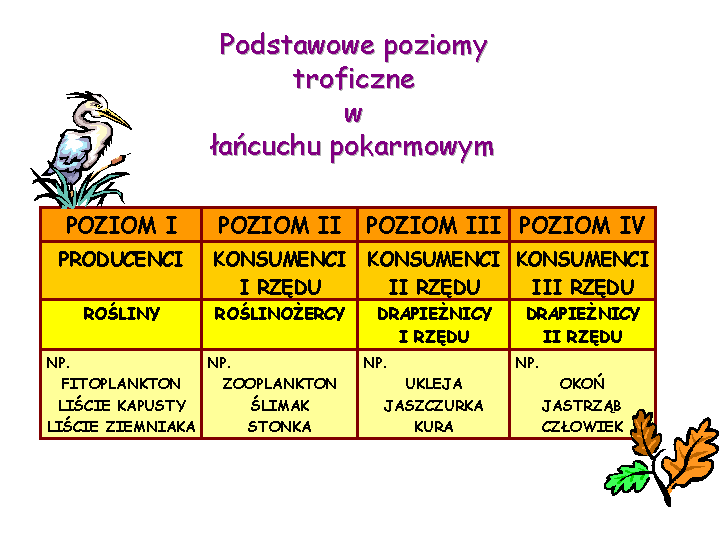 5. Sprawdź, czy dobrze zrozumiałeś poziomy troficzne. Rozwiąż zadanie 1 strona 73 w zeszycie ćwiczeń.6. Poćwicz . Przyporządkowanie organizmów do odpowiedniego poziomu troficznegohttps://learningapps.org/29036837. Czym są sieci pokarmowe?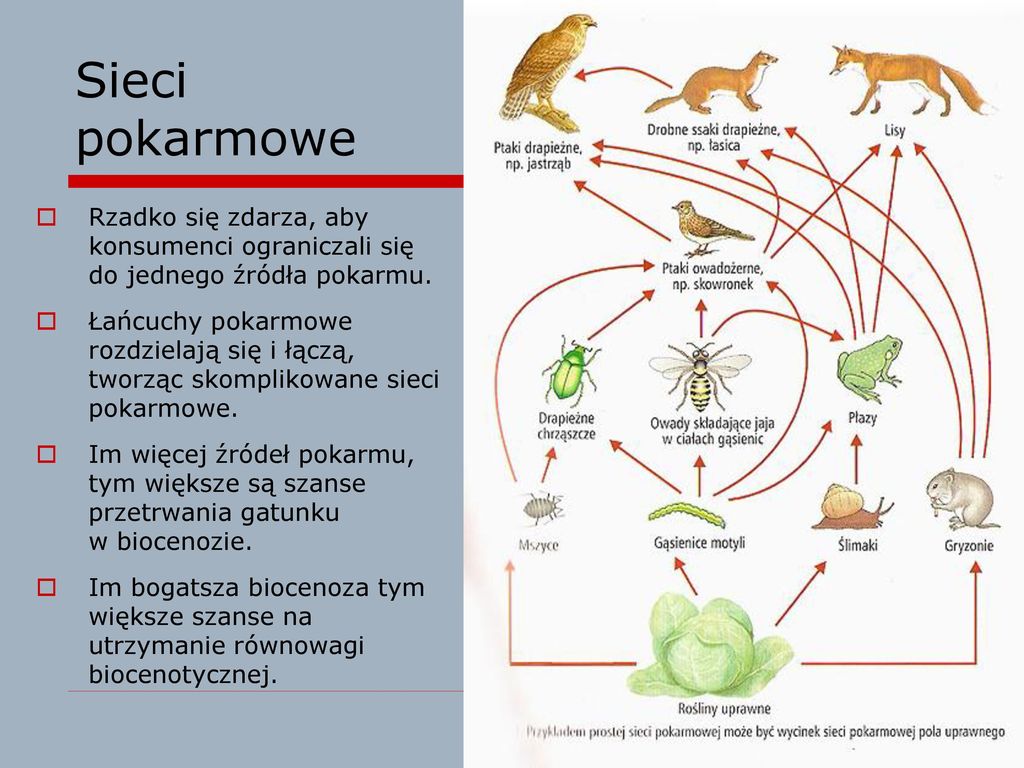 8. Analiza sieci pokarmowych to nie łatwe zadanie. Uzupełnij ćwiczenie 2 a, b, c strona 74-75 w zeszycie ćwiczeń.9. Podsumowanie. Quiz:https://quizizz.com/admin/quiz/5e791488484e6c001b28e852/zalenoci-pokarmowe10. Praca domowa.1. Oceń, czy poniższe informacje dotyczące zależności pokarmowych są zgodne z prawdą. 
Zaznacz literę P, jeśli informacja jest prawdziwa, albo literę F – jeśli jest fałszywa.			2. Uporządkuj poniższe przykłady organizmów tak, aby powstał łańcuch pokarmowy. 		jaszczurka zwinka, bocian biały, koniczyna polna, konik polny3. Określ rolę destruentów w ekosystemie. 							……………………………………………………………………………………………………………………………………………………………………………………………………………………………………………………………………………………………………………………………………………………..4. Na schemacie przedstawiono sieć zależności pokarmowych. 					a) Wymień wszystkie poziomy troficzne, które w przedstawionej sieci pokarmowej zajmuje organizm oznaczony literą K.………………………………………………………………………………………………………………..b) Podaj liczbę ogniw najkrótszego łańcucha pokarmowego w przedstawionej sieci zależności pokarmowych.……………………………………………………………………………………………………………….Same odpowiedzi przesyłasz do nauczyciela na adres e-mailowy do 11.05.2020r.1.Jeden organizm może zajmować różne miejsca w łańcuchu pokarmowym.PF2.Poziom troficzny tworzą organizmy, które pozyskują pokarm 
w podobny sposób.PF3.Kierunek strzałek w łańcuchu pokarmowym oznacza kolejność organizmów od zjadanych do zjadających.PF